ΘΕΜΑ : «ΠΡΟΣΚΛΗΣΗ  ΥΛΟΠΟΙΗΣΗΣ ΤΗΛΕ-ΗΜΕΡΙΔΑΣ ΓΙΑ ΤΑ ΓΕΩΠΑΡΚΑ».            Το ΚΠΕ Ανωγείων  σε συνεργασία με το ΚΠΕ  Ιεράπετρας-Νεάπολης και το ΚΠΕ Ευεργέτουλα στο πλαίσιο του Εθνικού Θεματικού Δίκτυου Π.Ε. του ΚΠΕ Ανωγείων με θέμα: «Ψηλαφώντας τη μνήμη της γης μέσα από τη γεωποικιλότητα, τα Γεωπάρκα και τις ανθρωπογενείς δραστηριότητες», διοργανώνουν  μία  επιμορφωτική τηλε-ημερίδα σε συνεργασία με το Γεωπάρκο του Ψηλορείτη και το Γεωπάρκο της Σητείας  για τους εκπαιδευτικούς του Δικτύου, για εκπαιδευτικούς της εμβέλειάς των ΚΠΕ. Το θέμα της τηλε-ημερίδας είναι «Η Εκπαιδευτική Αξία των Γεωπάρκων ς». Θα πραγματοποιηθεί την Τρίτη 30 Ιουνίου 2020 και στις 6.00-8.00 το απόγευμα.       Η τηλε-μερίδα θα γίνει στο πλαίσιο υλοποίησης της Πράξης «ΚΕΝΤΡΑ ΠΕΡΙΒΑΛΛΟΝΤΙΚΗΣ ΕΚΠΑΙΔΕΥΣΗΣ (ΚΠΕ) – ΠΕΡΙΒΑΛΛΟΝΤΙΚΗ ΕΚΠΑΙΔΕΥΣΗ» και του υποέργου 2, Άξονας προτεραιότητας 6, στις περιφέρειες σε μετάβαση και μέσω του Επιχειρησιακού Προγράμματος «ΑΝΑΠΤΥΞΗ ΑΝΘΡΩΠΙΝΟΥ ΔΥΝΑΜΙΚΟΥ, ΕΚΠΑΙΔΕΥΣΗ ΚΑΙ ΔΙΑ ΒΙΟΥ ΜΑΘΗΣΗ» με τη συγχρηματοδότηση της Ελλάδας και της Ευρωπαϊκής Ένωσης.Πρόγραμμα 18:00-18:30 :«Το Παγκόσμιο Γεωπάρκο του Ψηλορείτη και η σημασία του Δικτύου                           των Γεωπάρκων της UNESCO», Δρ. Χαράλαμπος Φασουλάς,                          Επιστημονικός Υπεύθυνος του Γεωπάρκου του Ψηλορείτη ,                       Συντονιστής του Ελληνικού Φόρουμ Γεωπάρκων UNESCO, στέλεχος                          του Μ.Φ.Ι.Κ. 18:30-19:00   «Γνωρίζοντας το Παγκόσμιο Γεωπάρκο Σητείας», Περράκης Βαγγέλης,                           Συντονιστής Γεωπάρκου Σητείας19:00-19:30   "Γνωρίζοντας το Παγκόσμιο Γεωπάρκο της Λέσβου", Δρ. Νικόλαος                         Ζούρος, Διευθυντής του Μουσείου Φυσικής Ιστορίας Απολιθωμένου                       Δάσους Λέσβου και  Πρόεδρος του Παγκόσμιου  Δικτύου Γεωπάρκων. 19:30-20:00   Εκπαιδευτική Αξιοποίηση των Γεωπάρκων                         από Π.Ο.ΚΠΕ Ανωγείων, ΚΠΕ Ιεράπετρας-Νεάπολης και                        ΚΠΕ    Ευεργέτουλα                       Συζήτηση-Ερωτήσεις                :Η τηλε-ημερίδα  θα υλοποιηθεί μέσω πλατφόρμας σύγχρονης εξ αποστάσεως εκπαίδευσης και παρακαλούνται οι εκπαιδευτικοί που θέλουν να συμμετάσχουν να υποβάλλουν αίτηση στην ηλεκτρονική φόρμα υποβολής αίτησης παρακολούθησης παρακάτω  https://forms.gle/WFUNzqcArrsxvYq4Aμέχρι την Κυριακή 28 Ιουνίου, ώστε να τους αποσταλεί ο σχετικός σύνδεσμος με τον οποίο θα εισέλθουν στην πλατφόρμα.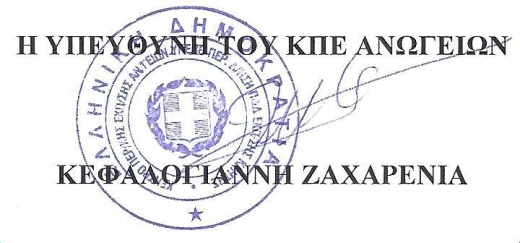 